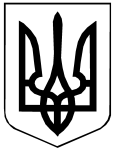 Шановні колеги!	Повідомляємо, що відповідно до наказу Управління освіти і науки Черкаської обласної державної адміністрації від 26.12.2022 р. за № 146 «Про проведення в області І туру всеукраїнського конкурсу  «Учитель року – 2023» та листа КНЗ «ЧОІПОПП Черкаської обласної ради» від 08.11.2022 № 304/01-19 «Про І тур всеукраїнського конкурсу «Учитель року – 2023» (далі – Конкурс) 7-10 лютого – ІІ (фінальний) етап Конкурсу номінації: «Захист України», «Фізична культура», «Початкова освіта»); 14-17 лютого – ІІ (фінальний) етап Конкурсу (номінація «Основи здоров’я»). (Порядок проведення -  додаток 1, графіки проведення – додаток 2)          До участі  у ІІ (фінальному) етапі у номінаціях «Захист України», «Фізична культура» та «Початкова освіта» запрошуються переможці І (відбіркового) етапу І туру Конкурсу. (Додаток 3).        Звертаємо увагу! Переможці у номінації «Основи здоров’я» будуть оголошені після закінчення  проходження  конкурсних випробувань 30 січня 2023 року (лист буде направлений додатково).Нагадуємо, що з дотриманням законодавства України в частині запобігання поширенню на території України гострої респіраторної хвороби COVID-19, спричиненої коронавірусом SARS-CoV-2, І тур Конкурсу проходить за дистанційною формою.За умовами Конкурсу під час проведення конкурсного випробування у дистанційному форматі здійснюється відеоспостереження за підготовкою. Також конкурсант/конкурсантка записує екран комп’ютера за допомогою програми OBS Studio (https://obsproject.com/uk/download) та надсилає запис членам журі одразу після завершення виступу чи виконаної роботи.Під час ІІ (фінального) етапу учасники  пройдуть конкурсні випробування «Майстер-клас», «Методичний практикум» (письмово) та «Дистанційний урок» за визначеними критеріями (додаток 4). Також члени журі оцінюватимуть відеорезюме, яке слід надіслати  на електронні адреси методистів-кураторів до 6 лютого 2023 року (План відеорезюме зазначений у додатку 5).1 лютого 2023 року о 13.00 (орієнтовно, час буде уточнено напередодні) на платформі https://meet.google.com/xqa-scjn-nki  для учасників Конкурсу буде проведено онлайн-консультацію  з питань підготовки до ІІ (фінального) етапу І туру Конкурсу.Просимо забезпечити участь педагогів (не менше 5 осіб) для проведення конкурсантом/конкурсанткою «Майстер-класу» відповідно графіка.За результатами ІІ (фінального) етапу в кожній номінації буде визначено по 1 переможцю та по 2 лауреати (2 і 3 місця). Урочисте нагородження переможців Конкурсу відбудеться 20 лютого 2023 року. Початок і покликання на платформу буде надіслано напередодні проведення.Переможці будуть запрошені до участі у ІІ (всеукраїнському) турі Конкурсу.         Увага! У зв’язку з енергетичною кризою, спричиненою російською агресією  проти України, пропонуємо заздалегідь продумати варіанти можливості  дистанційної участі вчителів у конкурсних випробуваннях. Переконливо просимо сприяти участі Ваших педпрацівників у Конкурсі.Ректор                                                                                               Н. М. ЧепурнаГаряча, 64-95-22, 097-655-62-97УПРАВЛІННЯ ОСВІТИ І НАУКИ 
ЧЕРКАСЬКОЇ ОБЛАСНОЇ ДЕРЖАВНОЇ АДМІНІСТРАЦІЇКОМУНАЛЬНИЙ НАВЧАЛЬНИЙ ЗАКЛАД 
«ЧЕРКАСЬКИЙ ОБЛАСНИЙ ІНСТИТУТ ПІСЛЯДИПЛОМНОЇ ОСВІТИ ПЕДАГОГІЧНИХ ПРАЦІВНИКІВ ЧЕРКАСЬКОЇ ОБЛАСНОЇ РАДИ»вул. Бидгощська, 38/1, м.Черкаси, 18003, тел./факс 64-21-78 web: http://oipopp.ed-sp.net , e-mail: oipopp@ukr.net, код ЄДРПОУ 02139133 УПРАВЛІННЯ ОСВІТИ І НАУКИ 
ЧЕРКАСЬКОЇ ОБЛАСНОЇ ДЕРЖАВНОЇ АДМІНІСТРАЦІЇКОМУНАЛЬНИЙ НАВЧАЛЬНИЙ ЗАКЛАД 
«ЧЕРКАСЬКИЙ ОБЛАСНИЙ ІНСТИТУТ ПІСЛЯДИПЛОМНОЇ ОСВІТИ ПЕДАГОГІЧНИХ ПРАЦІВНИКІВ ЧЕРКАСЬКОЇ ОБЛАСНОЇ РАДИ»вул. Бидгощська, 38/1, м.Черкаси, 18003, тел./факс 64-21-78 web: http://oipopp.ed-sp.net , e-mail: oipopp@ukr.net, код ЄДРПОУ 02139133 від 24.01.2023 р. № 25/01-19На № _______ від________Керівникам органів управління освітоюПро ІІ (фінальний)етап І туру всеукраїнського конкурсу «Учитель року-2023»